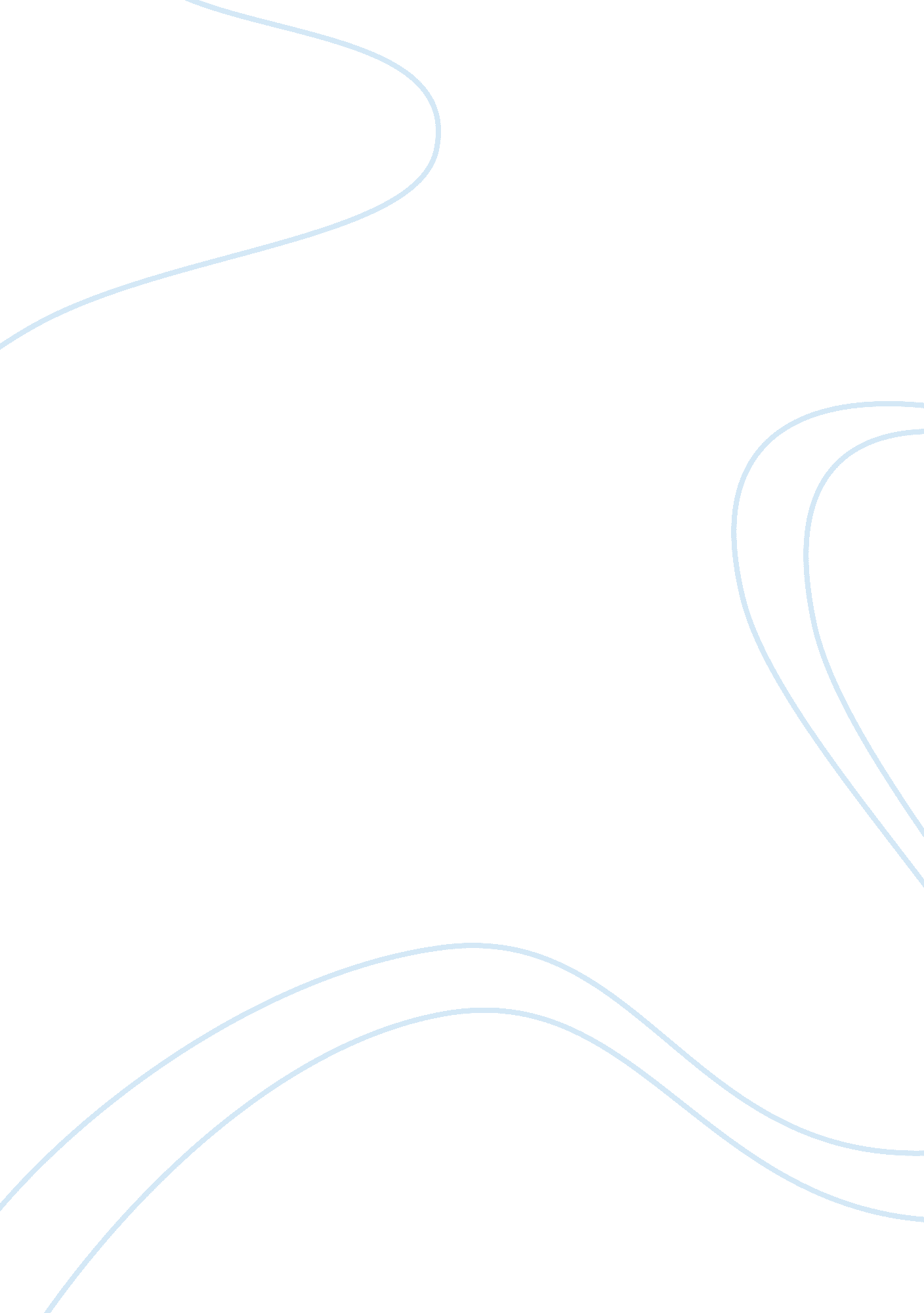 An unprepared date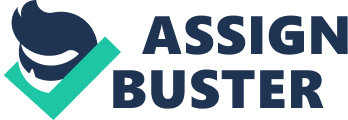 Apalachicola Sandpapered first date What makes a first date so important? It's because you are making your first impression on the special person you are with. Everyone has a first date, whereby : hose feelings Just take control and can overcome us to the point where we would 'come so unprepared. Becoming to recognize on how unprepared you are, you ; tart messing up by forgetting to get flowers on a first impression, losing track one Inhere you are going, and also to having trouble speaking your words. Having a first Tate should be fun and comfortable without having to worry about what will go Wong. Somehow it is normal for others that may become so nervous, hence having to : roger bringing the flowers, sometimes it may be losing track of time or having to : roger the actual address. Well, it's my first date, nervous and palms are sweating. I'm : leaning as if the world will end if I knock on her door, looking at the watch and its six J. M. It was then I realized that I had forgotten to get her flowers, so I quickly ran out Hey there! HOW's our app working for you? En you are not familiar with the environment. It was then when she asked where eve were going and I had a paused response for 5 minutes and Just said that we were ping to take a walk around the seaside then head to Princess to watch a movie. We '10th weren't well knowledgeable about Belize but we Just kept on walking. It was Just after seven and Eve noticed we weren't anywhere near the area that we are supposed be in, I recognized we are passing by Memorial park, so we Just sit there for a moment and Just talk and tried to get our directions straight. I said that we are Rather away from Princess and then I sprung an idea and noticed we were around Villain Parade Rd and since we had enough money and also we were quite hungry I ejected for us to go to a restaurant near the area. So we spent a little time in the 'ark looked up at the moon and then we left at exactly seven forty-five. As we walked Just thought to myself that I should next time bring a direct map so that I know Inhere we were going. Even though spending a great time with the special person it can increase your : inference, but not high enough for you to generally speak your words. We walked a long while until we caught up to the restaurant " Celebrity' and we went in, and : mound a table. They gave us the menu and saw the overpriced food. I didn't mind much since luckily I brought enough money for the night, so we went ahead and )ordered. We had a long conversation until our food came. Well we ate and noticed 